Anglický jazyk 3. BÚkoly na 8. – 12. 6.1) Učebnice str. 64-65 : poslechnout si komiks, pokusit se mu porozumět → nahlas si ho přečíst alespoň 2xnahrávka:  https://uloz.to/file/AkkZksh1bfH8/24-have-fun-with-english-6-i-haven-t-got-a-pet-mp32) Velké opakování - pracovní sešit str. 64-65 / cv. 1, 2, 4, 5, 63) Pro dobrovolníky, dle možností a vytíženosti: •hravý opakovací pracovní list na straně 2 tohoto dokumentu• zatanči a zazpívej si písničku Baby Shark (zopakuješ si při tom, jak se říká členům rodiny): https://www.youtube.com/watch?v=XqZsoesa55w• poslechni si písničku Animal house, zopakuj si zvířata a části domu, pod videem si můžeš stáhnout i pracovní list a zkusit si ho doplnit:https://learnenglishkids.britishcouncil.org/songs/animal-houseHravý pracovní list 1 Poznáš zvíře podle popisu?a) I’ve got four legs and a long nose. I’m grey and really big. I live in Africa. 	an ………………………….b) I’m a pet. I’ve got whiskers. I like mice. I purr and meow.			a ……………………………c) I’m small and scary (=děsivý). I’ve got eight legs. I build webs (=sítě).		a …………………………..d) I’m a bird. I’ve got wings. I speak (=mluvím). I’ve got many colours.		a ……………………………	2 Najdi ve čtyřsměrce názvy 10 čísel. Nápověda: jsou to čísla od 1 do 20. Z nevyškrtaných písmen zjistíš tajenku.3 Doplň slovíčka do křížovky a zjisti tajenku.4 Poskládej z písmenek alespoň 5 částí lidského těla a napiš je na linky.K G N Y E L E C 		…………………………	……………………………	……………………………			………………………..	………………………….ninefbetheioxewavguivoplhrsineetfifptwentyy!three1. angličtinaMy favourite colour is ……………………2. zahradaWhat’s your favourite colour?3. prosím4. hezký5. okno5 Vybarvi obrázek správnými barvami.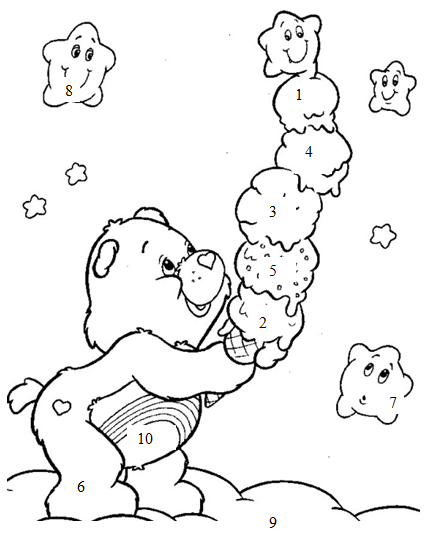 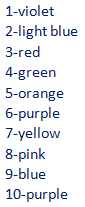 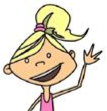 6 Zahraj si na učitele a odhal všechny chyby, které Anička udělala v domácím úkolu. Podtrhni je červeně. Ústně je oprav. Co by asi Anička dostala za známku?Hello! I’m Lucy and I’m eigt years old. I has got a sister. His name is Susan.  She has got ten years old. My mum are a doctor and mi dad is a teacher. We has got two dog . Your names are Shelly and Barney. My famili are great!